DAKWAH DAN MEDIA(Studi Terhadap Pemahaman Hadits Dakwah Dan Motivasi KerjaBerbasis Website Di Situs http://hadits.radenfatah.ac.id)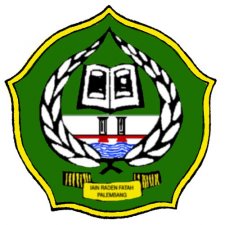 SKRIPSIDiajukan Untuk Memenuhi Salah Satu SyaratGuna Memperoleh Gelar Sarjana Komunikasi Islam (S.Kom.I)Dalam Bidang Ilmu Dakwah dan KomunikasiJurusan Komunikasi Penyiaran IslamOleh : Didi MudionoNIM : 09  51  9001 FAKULTAS DAKWAH DAN KOMUNIKASIINSTITUT AGAMA ISLAM NEGERI RADEN FATAH PALEMBANG 2014 M / 1434 H